VVoluntary Assisted Dying Act 2019Portfolio:Minister for HealthAgency:Health Department of Western AustraliaVoluntary Assisted Dying Act 20192019/02719 Dec 2019Pt. 1 (other than Div. 2‑4): 19 Dec 2019 (see s. 2(a));Act other than Pt. 1 Div. 1: 1 Jul 2021 (see s. 2(b) and SL 2021/83 cl. 2)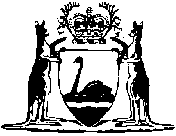 